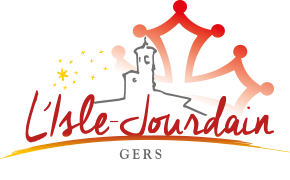 NOM DE L’ASSOCIATION (En toute lettre, identique à celui inscrit dans les statuts et à celui indiqué sur le R.I.B)IL S’AGIT 				 d’une première demande           d’un renouvellement --------------------------------------------------------------------------------------------------------------------------------------------------------------------------------------------------------------------------------------------------------------Cadre réservé à l’administration NE RIEN INSCRIREComment est instruit le dossier ? • Etape 1 : Réception du dossier par le service Finances, vérification des éléments du dossier,• Etape 2 : Instruction, avis et proposition par les commissions concernées puis par la commission des finances, • Etape 3 : Décision du conseil municipal et attribution, • Etape 4 : Versement de la subvention, Quelles sont les conditions pour prétendre à une subvention ? • Être une association loi 1901 déclarée en Préfecture avec parution au Journal Officiel, • Être en possession d’un numéro de SIRET, • Être une association lisloises et/ou toucher un public lislois, • Avoir un an minimum d’exercice, • Proposer une activité ou une action spécifique présentant un intérêt municipal, public et local, • Avoir transmis un dossier de demande retourné complet et adressé dans les délais requis (la subvention n’est pas attribuée spontanément : il appartient à l’association, et à elle seule, d’en faire la demande sur présentation d’un dossier). L’ABSENCE DE L’UNE OU L’AUTRE DE CES PIECES ENTRAINERA SYSTEMATIQUEMENT LE REPORT (VOIRE L’ABANDON) DE L’ETUDE DE LA DEMANDE DE SUBVENTIONLe dossier complet est à adresser AU PLUS TARD LE VENDREDI 20 OCTOBRE 2023à l’adresse ci-dessous : Monsieur le Maire - Hôtel de Ville - Service Vie associative - 32 600 L’ISLE JOURDAINou karine.begue@mairie-islejourdain.frFICHE 1 - Présentation de l’association FICHE 2 - Eléments financiersAtteste sur l’honneur de l’exactitude des éléments financiers concernant l’association que je représente.Fait à                              Le LE TRESORIER										LE PRESIDENTAtteste sur l’honneur de l’exactitude des éléments financiers concernant l’association que je représente.Fait à                              Le LE TRESORIER										LE PRESIDENTFICHE 3 - RENSEIGNEMENTS COMPLEMENTAIRES ASSOCIATIONS SPORTIVESFICHE 4 - Projet (manifestation, événement, formation…)Vous remplissez cette page si vous demandez une subvention de fonctionnement
 affectée spécifiquement à un projet (manifestation, événement, formation…).LE PROJETINTITULE DU PROJET :	Vous sollicitez une subvention pour : un nouveau projet					 un projet reconduit depuis       années Description du projet (public, partenariats publics, associatifs...)Objectifs et resultats attendusQuels en sont les public(s) cible(s) ?Rayonnement du projetLieu de réalisation du projet ou de l’actionLe projet pour lequel vous demandez une subvention se déroule sur le territoire : de toute la Communauté de commune de la Gascogne Toulousaine d’une ou plusieurs communes :	  L’Isle Jourdain    autre(s), précisez :       autre, précisez :      Rayonnement géographique attendu (provenance du public bénéficiaire) : quartier 	  commune 	 CCGT 	 Gers  Occitanie    national    internationalNombre approximatif de participants attendus :       mise en oeuvre Calendrier Date de lancement :     	Date de clôture :      Fréquence des actions (une seule fois, mensuel, hebdomadaire…) :      Tarification du projet ou de l’action L’accès du public est : 	  gratuit 	 payant Le participant paie : 	  oui 	 non (ex : manifestations sportives)budget previsionnel du projetPIECES A FOURNIR A L’ISSUE DE L’ACTION : - Bilan opérationnel et financier de l’action réalisée et financée : quantification des indicateurs d’évaluation de l’action (objectifs et réalisations opérationnels, en termes de communication ou autre, etc…)FICHE 5 - InvestissementVous remplissez cette page si vous demandez une subvention d’équipement pour acquérir du matériel : sportifs (tapis, filet, poteau, panier, but…), culturel (instrument de musique…) ou informatique…Nature de l’EQUIPEMENT INTITULE De L’OPERATION D’EQUIPEMENT : 	Vous sollicitez une subvention pour :  un équipement mobilier : 	 nouvelle acquisition		 remplacement    date d’acquisition :      	âge de l’équipement remplacé :      	Description et utilite plan de financementDurée prévisionnelle d’amortissement :      Le cas échéant, montant de l’emprunt prévu pour financer l’équipement :        €  Durée de remboursement :      tableau de financementPIECES A FOURNIR : 	- devisSi le signataire n’est pas le représentant légal de l’association, merci de joindre le pouvoir lui permettant d’engager celle-ci.Je, soussigné(e), (nom et prénom)	représentant(e) légal(e) de l’association,                                                                       	certifie que l’association est régulièrement déclarée ;certifie que l’association est en règle au regard de l’ensemble des déclarations sociales et fiscales ainsi que des cotisations et paiements correspondants ;certifie exactes et sincères les informations du présent dossier, notamment la mention de l’ensemble des demandes de subventions introduites auprès d’autres financeurs publics ainsi que l’approbation du budget par les instances statutaires ;demande une subvention de :	……………………€ au titre du fonctionnement ;précise que cette subvention, si elle est accordée, devra être versée au compte bancaire de l’association. (relevé d'identité bancaire à joindre obligatoirement) ;s'engage à valoriser le soutien de la Ville dans les outils de communication de l'association ;Prends acte du fait que toute fausse déclaration entraînerait le reversement de la subvention attribuée à la structure.Fait à 	 le 	Attention : Toute fausse déclaration est passible de peines d’emprisonnement et d’amendes prévues par les articles 441-6 et 441-7 du code pénal. Le droit d’accès aux informations prévues par la loi n° 78-17 du 6 janvier 1978 relative à l’informatique, aux fichiers et aux libertés s’exerce auprès du service ou de l’Etablissement auprès duquel vous avez déposé votre dossier.Une subvention n’est pas un droit et l’octroi antérieur d’une subvention annuelle ne confère aucun droit à son renouvellement. Ce principe est dégagé par une jurisprudence constante.  L’association doit utiliser la subvention pour l’affectation précisée au dossier des demande de subvention et la convention afférente. Si ce n’est pas le cas, la ville de L’Isle Jourdain serait fondée à demander le remboursement total ou partiel de la subvention (loi n° 96-314 du 12 avril 1996).L’association ne peut reverser la subvention à d’autres organismes, sauf décision expresse de la ville de L’Isle Jourdain (décret-loi du 02/05/ 1938).Communication de documents aux collectivités publiques « Toute association, œuvre ou entreprise ayant reçu une subvention peut être soumise au contrôle des délégués de la collectivité qui l’a accordée. Tous groupements, associations, œuvres ou entreprises privées qui ont reçu dans l’année en cours une ou plusieurs subventions sont tenues de fournir à l’autorité qui a mandaté la subvention une copie certifiée de leur budget et de leurs comptes de l’exercice écoulé, ainsi que tous les documents faisant connaître le résultat de leur activité ». L’attribution de subvention entraîne dès lors un double contrôle : d’une part, des services de la Ville de l’Isle Jourdain (article L 1611-4 du Code général des collectivités territoriales) et d’autre part, de la Chambre Régionale des Comptes (notamment pour un concours financier supérieur à 1 500 €, article L 211-4 du Code des juridictions financières). Obligation de contrôle des associations subventionnées (Décret-loi du 30 octobre 1935, toujours en vigueur : loi du 6 février 92 dite loi Joxe) : Il est rappelé que, conformément à la loi, toute association, oeuvre ou entreprise, ayant reçu une subvention, pourra être soumise au contrôle des délégués de la collectivité qui l’a accordée. Certification conforme du Président de l’organisme (Code Général des Collectivités Territoriales : Article L 2313-1, L 3313-1 et R 3313-6) : les associations auxquelles une collectivité a versé une subvention supérieure à 75 000 euros ou représentant plus de 50 % du budget de l’association, doivent présenter un bilan certifié conforme (bilan, compte de résultat et annexe) par un commissaire aux comptes ou simplement par le président de l’association si celle-ci n’est pas soumise à l’obligation de certification des comptes. Certification conforme du commissaire aux comptes (Code de Commerce : Articles L 612-1 et L 612-4) Toute association ayant reçu annuellement de l’Etat ou de ses établissements publics ou des collectivités locales une subvention dont le montant est supérieur à 153.000 euros doit : - établir chaque année un bilan, un compte de résultat et une annexe - nommer au moins un commissaire aux comptes et un suppléant De même pour les personnes morales de droit privé non commerçantes ayant une activité économique qui dépassent, pour deux de ces critères, les seuils suivants : >= 50 salariés ; >= 1 550 000 euros au total du bilan ; >= 3 100 000 euros du chiffre d’affaires Hors Taxes ou des ressources Dépôt en Préfecture (Loi 2000-321 du 12 Avril 2000 Article 10 : Décret 2001-495 du 6 Juin 2001 Article 2) : Les organismes de droit privé ayant reçu annuellement de l’ensemble des autorités administratives une subvention supérieure à 153 000 euros doivent déposer à la préfecture du département où se trouve leur siège social leur budget, leurs comptes, les conventions et, le cas échéant, les comptes rendus financiers des subventions reçues pour y être consultés. Convention obligatoire (Loi 2000-321 du 12 Avril 2000 Article 10 : Décret 2001-495 du 6 Juin 2001 Article 1) : L’autorité administrative qui attribue une subvention doit lorsque cette subvention dépasse 23 000 euros, conclure une convention avec l’organisme de droit privé qui en bénéficie, définissant l’objet, le montant et les conditions d’utilisation de la subvention attribuée. Production d’un compte rendu financier pour toute subvention affectée (Loi 2000-321 du 12 Avril 2000 Article 10 : Décret 2001-495 du 6 Juin 2001 Article 1) : Lorsque la subvention est affectée à une dépense déterminée, l’organisme de droit privé bénéficiaire doit produire un compte rendu financier qui atteste de la conformité des dépenses effectuées à l’objet de la subvention. Le compte rendu financier est déposé auprès de l’autorité administrative qui a versé la subvention dans les six mois suivant la fin de l’exercice pour lequel elle a été attribuée. Restitution des fonds non utilisés (Décret du 30 Juin 1934 Article 1 : Ordonnance 58-896 du 23 Septembre 1958 Article 31 : Décret-loi du 2 Mai 1938) : Les subventions publiques non utilisées conformément aux objectifs définis à l’origine par les financeurs seront annulées et restituées à la collectivité donatrice. Tout refus de communication des documents sollicités par la collectivité entraîne le même type de sanction. Rémunération des trois plus hauts cadres dirigeants (Loi n°2006-586 du 23 mai 2006 Article 20) : Les associations dont le budget est supérieur à 150 000 euros et recevant une ou plusieurs subventions de l’État ou d'une collectivité territoriale dont le montant est supérieur à 50 000 euros doivent publier chaque année dans leurs documents comptables les rémunérations des trois plus haut cadres dirigeants bénévoles et salariés ainsi que leurs avantages en nature.TYPE DE SUBVENTION DEMANDÉEMontant demandéMontant reçu en N-1SUBVENTION DE FONCTIONNEMENT (fonctionnement général de l’association)SUBVENTION AFFECTÉE A UN PROJET SPÉCIFIQUE(manifestation, festival, ou action particulière…)SUBVENTION D’INVESTISSEMENT (matériel, équipement, travaux…)Secteur d’activité Sport			 Loisirs		 Animation Culture, arts			 Patrimoine Education – Formation 	 Environnement	 Vie sociale Action Sociale solidarités	 Petite Enfance 	 Santé	 Militaires - Anciens combattants Autres (les associations qui ne rentrent dans aucunes des catégories)Date de réception du dossierIncomplet demande de complément le Incomplet demande de complément le Date de réception du dossierComplet leComplet leDécision de la Commune de l’Isle JourdainDécision de la Commune de l’Isle JourdainSubvention de fonctionnementSubvention exceptionnelleSubvention d’investissementDécision de la Commune de l’Isle JourdainDécision de la Commune de l’Isle JourdainCONSTITUTION DU DOSSIER : les pieces necessairesPOUR UNE PREMIERE DEMANDEOUEN CAS DE MODIFICATION (modification statutaire ou changement de composition du conseil d’administration et / ou  du bureau)Extrait du Journal Officiel attestant de la déclaration ;Statuts et récépissé de dépôt en Préfecture ;Liste des personnes chargées de l’administration de l’association (composition du conseil d’administration et du bureau) ;Certificat d’immatriculation au répertoire INSEE (N° SIRENE - pour tout renseignement, se reporter au site https://www.associationmodeemploi.fr) ;Un Relevé d’Identité Bancaire en original de l’association.Extrait du Journal Officiel attestant de la déclaration ;Statuts et récépissé de dépôt en Préfecture ;Liste des personnes chargées de l’administration de l’association (composition du conseil d’administration et du bureau) ;Certificat d’immatriculation au répertoire INSEE (N° SIRENE - pour tout renseignement, se reporter au site https://www.associationmodeemploi.fr) ;Un Relevé d’Identité Bancaire en original de l’association.Extrait du Journal Officiel attestant de la déclaration ;Statuts et récépissé de dépôt en Préfecture ;Liste des personnes chargées de l’administration de l’association (composition du conseil d’administration et du bureau) ;Certificat d’immatriculation au répertoire INSEE (N° SIRENE - pour tout renseignement, se reporter au site https://www.associationmodeemploi.fr) ;Un Relevé d’Identité Bancaire en original de l’association.SYSTEMATIQUEMENTUne lettre de demande de subvention signée du Président de l’association ;Le présent dossier complété et signé le président (pouvoir du représentant légal, si le présent dossier n’est pas signé par le (ou la) Président(e) de l’association) ;Le procès-verbal de la dernière Assemblée Générale : rapport d’activité, rapport moral, rapport financier du dernier exercice clos, signés par le Président de l’Association ;Le dernier compte de résultat approuvé certifié conforme par le président ou le trésorier ou certifiés conformes par le commissaire aux comptes si vous percevez plus de 153.000,00 € de subventions publiques (art. L 612-4 du Code du Commerce) ; Le rapport du commissaire aux comptes pour les associations qui en ont désigné un, notamment celles qui ont reçu annuellement plus de 153 000 euros de dons ou de subventions ;Budget prévisionnel de l’exercice (pour l’année de versement de la subvention) daté, signé et certifié conforme par le Président ou le trésorier ;Une copie de situation des comptes bancaires de votre association (extraits ou relevés de compte bancaire courant, d’épargne, livret et autres) à la date de clôture du dernier exercice approuvé par l’AG ;Une attestation d'assurance responsabilité civile et multirisques.partie du dossier a remplirpartie du dossier a remplirpartie du dossier a remplirpartie du dossier a remplirpartie du dossier a remplirSelon le type de demande :Subvention de fonctionnementassociations sportivesSubvention de fonctionnementautres associationsSubventionprojetSubvention investissementFiche 1 - Présentation de l’associationOUIOUIOUIOUIFiche 2 - Eléments financiersOUIOUIOUIOUIFiche 3 - Donnés associations sportivesOUINONNONNONFiche 4 - Projet, manifestation, événement,…NONNONOUINONFiche 5 - Projet d’investissementNONNONNONOUIFiche 6 - Attestation sur l’honneurOUIOUIOUIOUIIDENTIFICATION ADMINISTRATIVE DE L’ASSOCIATIONNom de votre associationSigle usuelObjet de l’associationN° SIRETN° de déclaration en Préfectureou Inscription au Répertoire National des Associationsl__l l__l l__l l__l l__l l__l l__l l__l l__l    l__l l__l l__l l__l l__ll__l l__l l__l l__l l__l l__l l__l l__l l__l l__lCREATION – à remplir uniquement en cas de première demande de subvention et justifier d’un an d’existence. (Joindre une copie des statuts, du récépissé de déclaration en préfecture et de l’avis d’insertion au Journal Officiel)Déclarée à la Préfecture de : ……………………….... 	le : ………….........................Date de publication au Journal Officiel le : ……………………………MODIFICATION(S) : (Merci de cocher la case correspondant à l’objet de la modification)Date de la dernière modification déclarée en Préfecture : …………………………………………………….. Titre 		 Statuts	  Liste des membres du bureau 	 Siège social(Joindre la copie du récépissé de modification en préfecture, et/ou de tout document mis à jour)Adresse Siège SocialCode PostalCommuneN° de télN° de portableN° de télécopieE-mailAdresse de correspondance si différenteIDENTIFICATION DES RESPONSABLES DE L’ASSOCIATION (MEMBRES DU BUREAU)IDENTIFICATION DES RESPONSABLES DE L’ASSOCIATION (MEMBRES DU BUREAU)IDENTIFICATION DES RESPONSABLES DE L’ASSOCIATION (MEMBRES DU BUREAU)IDENTIFICATION DES RESPONSABLES DE L’ASSOCIATION (MEMBRES DU BUREAU)IDENTIFICATION DES RESPONSABLES DE L’ASSOCIATION (MEMBRES DU BUREAU)IDENTIFICATION DES RESPONSABLES DE L’ASSOCIATION (MEMBRES DU BUREAU)FonctionNom – prénomNom – prénomAdresseTéléphone fixe / mobileCourrielPrésidentVice-présidentTrésorierSecrétairepersonne à contacter dans le cadre de l’instruction de ce dossier :personne à contacter dans le cadre de l’instruction de ce dossier :Nom : ______________________  Coordonnées téléphoniques : _____________________ Courriel : ______________________     Nom : ______________________  Coordonnées téléphoniques : _____________________ Courriel : ______________________     Nom : ______________________  Coordonnées téléphoniques : _____________________ Courriel : ______________________     Nom : ______________________  Coordonnées téléphoniques : _____________________ Courriel : ______________________     AUTRES RENSEIGNEMENTS ADMINISTRATIFSVotre association est-elle d’utilité publique ?  oui                 non Si oui Date de publication au Journal Officiel :Votre association est-elle affiliée à une fédération, union ou réseau oui                 nonSi OUI nom : _______________________________Votre association dispose-t-elle d’agrément(s) administratif(s) ? oui                 nonAssociations ayant une activité principale liée au spectacle, à l’animation. (à renseigner obligatoirement)Licence d’entrepreneur N°………………………………..Code A.P.E. __________Votre association dispose-t-elle d’un commissaire aux comptes ?(Obligation notamment pour toute association qui reçoit annuellement plus de 153 000 euros de dons ou de subventions, conformément à l’article L 612‐4 du code de commerce ou au décret n°2006‐335 du 21 mars 2006) oui                 nonRAYONNEMENT DE L'ASSOCIATION quartier(s)     commune     Communauté de Commune    département     région    France    MondeLES MOYENS HUMAINS DE L’ASSOCIATION   LES BENEVOLES AU _____ /_____ / ____LES BENEVOLES AU _____ /_____ / ____LES BENEVOLES AU _____ /_____ / ____LES BENEVOLES AU _____ /_____ / ____HommesFemmesTotalNombre de bénévoles LES SALARIES DE L’ASSOCIATION AU _____ /_____ / ____LES SALARIES DE L’ASSOCIATION AU _____ /_____ / ____LES SALARIES DE L’ASSOCIATION AU _____ /_____ / ____LES SALARIES DE L’ASSOCIATION AU _____ /_____ / ____LES SALARIES DE L’ASSOCIATION AU _____ /_____ / ____LES SALARIES DE L’ASSOCIATION AU _____ /_____ / ____LES SALARIES DE L’ASSOCIATION AU _____ /_____ / ____En nombre de personnesSalariésSalariésSalariésSalariésHommesFemmesEn nombre de personnesCDICDD et autresEmplois aidésTotalHommesFemmesSalariés permanentsSalariés non permanents ou saisonniersNombre totalEn équivalent temps pleinLES ADHERENTS / LICENCIES (répartitions obligatoires)LES ADHERENTS / LICENCIES (répartitions obligatoires)LES ADHERENTS / LICENCIES (répartitions obligatoires)LES ADHERENTS / LICENCIES (répartitions obligatoires)LES ADHERENTS / LICENCIES (répartitions obligatoires)LES ADHERENTS / LICENCIES (répartitions obligatoires)LES ADHERENTS / LICENCIES (répartitions obligatoires)LES ADHERENTS / LICENCIES (répartitions obligatoires)HOMMESFEMMESTOTALL’ISLOISHABITANTS CCGTAUTRESTOTALJusqu’à 5 ansDe 6 ans à 18 ansDe 19 ans à 60 ansPlus de 60 ansTotalDont en situation de handicapEvolution du nombre d’adhérents	n-2  _________	        n-1 _________Evolution du nombre d’adhérents	n-2  _________	        n-1 _________Evolution du nombre d’adhérents	n-2  _________	        n-1 _________Evolution du nombre d’adhérents	n-2  _________	        n-1 _________Evolution du nombre d’adhérents	n-2  _________	        n-1 _________Evolution du nombre d’adhérents	n-2  _________	        n-1 _________Evolution du nombre d’adhérents	n-2  _________	        n-1 _________Evolution du nombre d’adhérents	n-2  _________	        n-1 _________MONTANT DE L'ADHESION / COTISATION POUR CHAQUE CATEGORIE D’ADHERENTMONTANT DE L'ADHESION / COTISATION POUR CHAQUE CATEGORIE D’ADHERENTMONTANT DE L'ADHESION / COTISATION POUR CHAQUE CATEGORIE D’ADHERENTMONTANT DE L'ADHESION / COTISATION POUR CHAQUE CATEGORIE D’ADHERENTMONTANT DE L'ADHESION / COTISATION POUR CHAQUE CATEGORIE D’ADHERENTTarifs par tranche d’âgePrix payé par l’adhérent ou le licencié Part réservé à la fédération ou comité ou ligue Part réservé à la fédération ou comité ou ligue Part réservé à l’association Tarif uniqueTarif de _______ ans à _______ ansTarif de _______ ans à _______ ansTarif de _______ ans à _______ ansTarif de _______ ans à _______ ansTarif de _______ ans à _______ ansExiste-t-il un tarif spécial pour les adhérents non L’Islois domiciliés sur le territoire de la CCGTExiste-t-il un tarif spécial pour les adhérents non L’Islois domiciliés sur le territoire de la CCGTExiste-t-il un tarif spécial pour les adhérents non L’Islois domiciliés sur le territoire de la CCGT non     oui (préciser)……………………………………._ non     oui (préciser)……………………………………._Existe-t-il un tarif spécial pour les adhérents non domiciliés sur le territoire de la CCGTExiste-t-il un tarif spécial pour les adhérents non domiciliés sur le territoire de la CCGTExiste-t-il un tarif spécial pour les adhérents non domiciliés sur le territoire de la CCGT non     oui (préciser)……………………………………._ non     oui (préciser)……………………………………._Existe-t-il un tarif réduit (social, familles, quotient familial...)Existe-t-il un tarif réduit (social, familles, quotient familial...)Existe-t-il un tarif réduit (social, familles, quotient familial...) non     oui (préciser)…………………………………… non     oui (préciser)……………………………………PARTICIPATION AUX ANIMATIONS ET EVENEMENTS DE LA VILLEBILAN DES ACTIVITES ET / OU MANIFESTATIONS REALISEES AU COURS L’EXERCICE 2023(ne pas remplir si ces renseignements sont fournis dans le rapport d’activité)MOTIVATION DE LA DEMANDE DE SUBVENTION POUR 2024 PRECISEZ VOS AMBITIONS POUR LA SAISON A VENIR ET VOS PERSPECTIVESSUBVENTIONNEMENT ET OBLIGATIONS COMPTABLESSUBVENTIONNEMENT ET OBLIGATIONS COMPTABLESSUBVENTIONNEMENT ET OBLIGATIONS COMPTABLES Financement public compris entre 0 et 23 000 € :	comptabilité de trésorerie : 	- comptes annuels approuvés par l’Assemblée Générale. Financement public compris entre 23 000 € et 75 000 € :	comptabilité de trésorerie : 	- comptes annuels approuvés par l’Assemblée Générale,					- nomination d’un expert-comptable souhaitable. Financement public compris entre 75 000 € et 153 000 € :	comptabilité de trésorerie : 	- comptes annuels certifiés conformes par le Trésorier ou le Président,					- nomination d’un expert-comptable souhaitable. Au-delà de 153 000 € :	comptabilité d’engagement (bilan et compte de résultat) :					- nomination d’un commissaire aux comptes obligatoire.Une convention sera passée avec l’association pour tout financement public supérieur à 23 000 €. Financement public compris entre 0 et 23 000 € :	comptabilité de trésorerie : 	- comptes annuels approuvés par l’Assemblée Générale. Financement public compris entre 23 000 € et 75 000 € :	comptabilité de trésorerie : 	- comptes annuels approuvés par l’Assemblée Générale,					- nomination d’un expert-comptable souhaitable. Financement public compris entre 75 000 € et 153 000 € :	comptabilité de trésorerie : 	- comptes annuels certifiés conformes par le Trésorier ou le Président,					- nomination d’un expert-comptable souhaitable. Au-delà de 153 000 € :	comptabilité d’engagement (bilan et compte de résultat) :					- nomination d’un commissaire aux comptes obligatoire.Une convention sera passée avec l’association pour tout financement public supérieur à 23 000 €. Financement public compris entre 0 et 23 000 € :	comptabilité de trésorerie : 	- comptes annuels approuvés par l’Assemblée Générale. Financement public compris entre 23 000 € et 75 000 € :	comptabilité de trésorerie : 	- comptes annuels approuvés par l’Assemblée Générale,					- nomination d’un expert-comptable souhaitable. Financement public compris entre 75 000 € et 153 000 € :	comptabilité de trésorerie : 	- comptes annuels certifiés conformes par le Trésorier ou le Président,					- nomination d’un expert-comptable souhaitable. Au-delà de 153 000 € :	comptabilité d’engagement (bilan et compte de résultat) :					- nomination d’un commissaire aux comptes obligatoire.Une convention sera passée avec l’association pour tout financement public supérieur à 23 000 €.COMPTABILITE TENUE PARCOMPTABILITE TENUE PARCOMPTABILITE TENUE PAR Trésorier(e) bénévole de l’association Trésorier(e) bénévole de l’association Trésorier(e) bénévole de l’association Expert-comptable  Commissaire aux comptesNom : Expert-comptable  Commissaire aux comptesAdresse : Expert-comptable  Commissaire aux comptesTéléphone :SITUATION DES COMPTES  au _____ /_____ / ____Une copie de situation des comptes bancaires de votre association (extraits ou relevés de compte bancaire courant, d’épargne, livret et autres) à la date de clôture du dernier exercice approuvé par l’AG ;SITUATION DES COMPTES  au _____ /_____ / ____Une copie de situation des comptes bancaires de votre association (extraits ou relevés de compte bancaire courant, d’épargne, livret et autres) à la date de clôture du dernier exercice approuvé par l’AG ;Caisse (espèces)Compte(s) bancaire (s)Livret (s) épargne(s)Autres placementsAutreTOTALAIDES EN NATURE ACCORDEES PAR LA VILLELOCAUX UTILISES POUR L’ACTIVITEOccupez-vous un local pour votre activité de manière permanente ? 	 oui                 non             Si oui, merci de préciser l’adresse : _______________________________Conditions d’occupation du local : 	 mise à disposition à titre gratuit – Par quelle collectivité ? __________________________________ 	 vous êtes propriétaire 	 vous louez à titre onéreux - montant du loyer : __________________________________LES AVANTAGES EN NATURE (Cadre réservé à la Ville)LES AVANTAGES EN NATURE (Cadre réservé à la Ville)LES AVANTAGES EN NATURE (Cadre réservé à la Ville)Valorisation □ association concernée par l'application du règlement (CE) n° 1998/2006 de la Commission du 15 décembre 2006, concernant l'application des articles 87 et 88 du traité aux aides de minimis (aides directes et valorisations inférieures à 200 000 € sur 3 ans).Prestations et transports□ association concernée par l'application du règlement (CE) n° 1998/2006 de la Commission du 15 décembre 2006, concernant l'application des articles 87 et 88 du traité aux aides de minimis (aides directes et valorisations inférieures à 200 000 € sur 3 ans).Locations□ association concernée par l'application du règlement (CE) n° 1998/2006 de la Commission du 15 décembre 2006, concernant l'application des articles 87 et 88 du traité aux aides de minimis (aides directes et valorisations inférieures à 200 000 € sur 3 ans).Mise à disposition de locaux□ association concernée par l'application du règlement (CE) n° 1998/2006 de la Commission du 15 décembre 2006, concernant l'application des articles 87 et 88 du traité aux aides de minimis (aides directes et valorisations inférieures à 200 000 € sur 3 ans).Fluides□ association concernée par l'application du règlement (CE) n° 1998/2006 de la Commission du 15 décembre 2006, concernant l'application des articles 87 et 88 du traité aux aides de minimis (aides directes et valorisations inférieures à 200 000 € sur 3 ans).Mise à disposition de personnel □ association concernée par l'application du règlement (CE) n° 1998/2006 de la Commission du 15 décembre 2006, concernant l'application des articles 87 et 88 du traité aux aides de minimis (aides directes et valorisations inférieures à 200 000 € sur 3 ans).COMPTE DE RESULTATCOMPTE DE RESULTAT (Dernier exercice comptable clos à la date de dépôt de la demande de subvention)COMPTE DE RESULTAT (Dernier exercice comptable clos à la date de dépôt de la demande de subvention)COMPTE DE RESULTAT (Dernier exercice comptable clos à la date de dépôt de la demande de subvention)COMPTE DE RESULTAT (Dernier exercice comptable clos à la date de dépôt de la demande de subvention)CHARGESDernier exercice closdu ___\___\___ au ___\___\___PRODUITSDernier exercice closdu ___\___\___ au ___\___\___60- Achats70- 71- 72- Recettes propresFournitures, marchandisesManifestation annuelleEau, gaz, électricitéParticipations usagers61- 62- Services externes74-SubventionsLocations, entretiens, réparationsVille de L’Isle-Jourdain Primes d’assuranceCommunauté de communes CCGT HonorairesConseil départementalPublicité, publicationsConseil régionalRéceptions/Missions/Frais de déplacementEtatFrais téléphone/InternetAutres :63- Impôts et taxesFinancements privés :Impôts et taxes          Mécénat          Partenariats          Autres64- Charges de personnelSalairesCotisations sociales (URSSAF…)66 - Charges financières76 - Produits financiersIntérêts des empruntsFrais financiersAutres charges financières65- Autres charges de gestion courante 75- Autres produits de gestion couranteCotisations67 - Charges exceptionnelles 77 - Produits exceptionnelsDotationsDotation aux amortissements et aux provisionsReprises sur amortissements et provisionsTOTAL CHARGESTOTAL DES PRODUITSEmplois des contributions volontaires en natureContributions volontaires en natureSecours en nature (alimentaires, vestimentaires...)BénévolatMise à disposition gratuite de biens etprestations (locaux, matériels...)Prestations en naturePersonnel bénévoleDons en natureExcédent ou déficit ( + ou -)   : Excédent ou déficit ( + ou -)   : Excédent ou déficit ( + ou -)   : Excédent ou déficit ( + ou -)   : Excédent ou déficit ( + ou -)   : BUDGET PREVISIONNELSUBVENTION SOLLICITE POUR 2024 ……………………………… €SUBVENTION SOLLICITE POUR 2024 ……………………………… €SUBVENTION SOLLICITE POUR 2024 ……………………………… €SUBVENTION SOLLICITE POUR 2024 ……………………………… €BUDGET PREVISIONNEL DE FONCTIONNEMENT EQUILIBRE  EXERCICE 2022 ou DU _____ / _____ / _____ AU _____ / _____ / _____BUDGET PREVISIONNEL DE FONCTIONNEMENT EQUILIBRE  EXERCICE 2022 ou DU _____ / _____ / _____ AU _____ / _____ / _____BUDGET PREVISIONNEL DE FONCTIONNEMENT EQUILIBRE  EXERCICE 2022 ou DU _____ / _____ / _____ AU _____ / _____ / _____BUDGET PREVISIONNEL DE FONCTIONNEMENT EQUILIBRE  EXERCICE 2022 ou DU _____ / _____ / _____ AU _____ / _____ / _____CHARGESPrévisionnelPRODUITSPrévisionnel60- Achats70- 71- 72- Recettes propresFournitures, marchandisesManifestation annuelleEau, gaz, électricitéParticipations usagers61- 62- Services externes74-SubventionsLocations, entretiens, réparationsVille de L’Isle-Jourdain Primes d’assuranceCommunauté de communes CCGT HonorairesConseil départementalPublicité, publicationsConseil régionalRéceptions/Missions/Frais de déplacementEtatFrais téléphone/Internet63- Impôts et taxesFinancements privés :Impôts et taxes          Mécénat          Partenariats          Autres64- Charges de personnelSalairesCotisations sociales (URSSAF…)66 - Charges financières76 - Produits financiersIntérêts des empruntsFrais financiersAutres charges financières65- Autres charges de gestion courante 75- Autres produits de gestion couranteCotisations67 - Charges exceptionnelles 77 - Produits exceptionnelsDotationsDotation aux amortissements et aux provisionsReprises sur amortissements et provisionsTOTAL CHARGESTOTAL DES PRODUITSEmplois des contributions volontaires en natureContributions volontaires en natureSecours en nature (alimentaires, vestimentaires...)BénévolatMise à disposition gratuite de biens etprestations (locaux, matériels...)Prestations en naturePersonnel bénévoleDons en natureTOTAL CHARGESTOTAL DES PRODUITS1 – PRECISION SUR L’ACTIVITE DE L’ASSOCIATIONTYPE(S)  D’ACTIVITE(S) LOISIRS	 SANTE  	 COLLECTIF 		  INDIVIDUEL	 COLLECTIF ET / OU INDIVIDUELMEILLEUR NIVEAU DE COMPETITIONMEILLEUR NIVEAU DE COMPETITIONSENIORSNATIONAL  	INTER REGIONAL  	REGIONAL  	DEPARTEMENTAL JEUNESNATIONAL  	INTER REGIONAL  	REGIONAL  	DEPARTEMENTAL 2 - L’ENCADrement techniqueDiplômés d’étatDiplômés d’étatDiplômés fédéralDiplômés fédéralNon diplômés et / ou en formationNon diplômés et / ou en formationBénévolesSalariésBénévolesSalariésBénévolesSalariésNombre d’éducateursNombre d’arbitre, juges, marqueurs, chronométreur Actions de formation réalisées sur l’exercice ou en coursActions de formation réalisées sur l’exercice ou en coursActions de formation réalisées sur l’exercice ou en coursActions de formation réalisées sur l’exercice ou en coursActions de formation réalisées sur l’exercice ou en coursActions de formation réalisées sur l’exercice ou en coursActions de formation réalisées sur l’exercice ou en cours3 - L'ECOLE DE SPORT ET LA FORMATION DES JEUNESVotre association sportive met-elle en oeuvre une politique de formation des jeunes ?  oui                 nonSi oui, pouvez-vous la définir en quelques lignes :Si oui, pouvez-vous la définir en quelques lignes :A-t-elle une école de sport ?  oui                 nonSi oui, labélisée : or   argent  bronze   autres labels : ________4 – manifestation(S) SPORTIVE(S) organisee(S)TOURNOI(S)NIVEAUNOMBRE D’INSCRIPTIONSAUTRES MANIFESTATIONS SPORTIVES : AUTRES MANIFESTATIONS SPORTIVES : AUTRES MANIFESTATIONS SPORTIVES : DEPENSESDEPENSESRECETTESRECETTESNATUREMONTANTNATUREMONTANTTOTALTOTALINVESTISSEMENTSmontant en eurosFINANCEMENTSmontant en eurosDétailler :Autofinancement Détailler :Subventions sollicitéesDétailler :Villeautres communes (préciser)DépartementRégionEtatCAFautres subventions (y compris les organismes privés, détailler)Détailler :Emprunt prévisionnelTOTAL TOTALFiche 6 - Attestation sur l’honneurtamponSignature